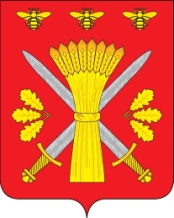 РОССИЙСКАЯ ФЕДЕРАЦИЯОРЛОВСКАЯ ОБЛАСТЬАДМИНИСТРАЦИЯ ТРОСНЯНСКОГО РАЙОНАПОСТАНОВЛЕНИЕот 1 сентября 2017г.                                                                                                                                № 196                с.ТроснаОб утверждении административного регламента «Признание жилых помещений непригодными для проживания граждан, а также многоквартирных домов аварийными и подлежащими сносу или реконструкции»   В целях реализации требований Федерального закона от 27 июля 2010 года №210 - ФЗ «Об организации предоставления государственных и муниципальных услуг», в соответствии с Жилищным кодексом РФ, постановлением Правительства РФ от 28 января 2006 года № 47 «Об утверждении Положения о признании помещения жилым помещением, жилого помещения непригодным для проживания и многоквартирного дома аварийным и подлежащим сносу или реконструкции», постановлением администрации Троснянского района № 101 от 11 апреля 2012 года «Об утверждении порядка разработки и утверждения административных регламентов предоставления муниципальных услуг Троснянского района», постановлением администрации Троснянского района от 23.03.2015 № 74 «Об  утверждении  реестра  муниципальных услуг  Троснянского  района», п о с т а н о в л я е т:          1.Утвердить административный регламент предоставления муниципальной услуги «Признание жилых помещений непригодными дляпроживания граждан, а также многоквартирных домов аварийными и подлежащими сносу или реконструкции» (приложение).2.Настоящее постановление вступает в силу с момента обнародования.         3.Признать утратившим силу следующие нормативные правовые акты:         - постановление администрации Троснянского района от  31 декабря 2013 года № 402 «Признание жилых помещений непригодными для проживания граждан, а также многоквартирных домов аварийными и подлежащими сносу»;        - постановление администрации Троснянского района от 31.12.2013г. №402 «Об утверждении административного регламента «Признание жилых помещений непригодными для  проживания граждан,а также многоквартирных домов аварийными и подлежащими сносу». 4.Контроль за исполнением настоящего постановления возложить на заместителя главы администрации  А.В.Фроловичева.Глава  района                                                                             А.И.Насонов              